2020-2021 EĞİTİM ÖĞRETİM YILI ÜCRETLİ USTA ÖĞRETİCİ BAŞVURU DUYURUSUBahçe Halk Eğitimi Merkezi Müdürlüğünde 2021/2022 Eğitim Öğretim Yılında açılacak kurs programlarında görevlendirilmek üzere Ders Ücreti Karşılığı /Ücretli Usta Öğretici talepleri alınacaktır. Başvurular aşağıdaki takvime uyarak e- yaygın sistemine (e- devlet şifresi ile) yapılacaktır. Başvuru evrakları Bahçe Halk Eğitimi Merkezine görevlendirme yapılırken teslim edilecektir.EK-1T.C.                                                                                BAHÇE KAYMAKAMLIĞIİlçe Milli Eğitim MüdürlüğüBahçe Halk Eğitimi Merkezi Müdürlüğü’nde 2021/2022 Eğitim Öğretim Yılında açılacak kurs programlarında görevlendirilmek üzere Ders Ücreti Karşılığı /Ücretli Usta Öğretici talepleri alınacaktır. Başvurular aşağıdaki takvime uyarak e- yaygın sistemine (e- devlet şifresi ile; e- yaygın/ Başvurular/ Usta Öğretici Başvuruları ) yapılacaktır. Evrak teslimi için kuruma gelmeyiniz. Başvuru evrakları Bahçe Halk Eğitimi Merkezine görevlendirme yapılırken (EK-2, Başvuru Formu ve istenen belgelerle birlikte) teslim edilecektir. BAŞVURU TAKVİMİİLAN YOLUYLA ÜCRETLİ USTA ÖĞRETİCİ GÖREVLENDİRMESİNDE ARANACAK ŞARTLARGörev alacağı kursun öğretim programında belirtilen eğitici şartını taşımak.Türk Vatandaşı olmak.18 yaşını doldurmuş olmak.ç) Kamu haklarından mahrum bulunmamak.26/09/2004 tarihli ve 5237 sayılı Türk Ceza Kanununun 53 üncü maddesinde belirtilen süreler geçmiş olsa bile; kasten işlenen bir suçtan dolayı bir yıl veya daha fazla süreyle hapis cezasına ya da affa uğramış olsa bile devletin güvenliğine karşı suçlar, Anayasal düzene ve bu düzenin işleyişine karşı suçlar, zimmet, irtikâp, rüşvet, hırsızlık, dolandırıcılık, sahtecilik, güveni kötüye kullanma, hileli iflas, ihaleye fesat karıştırma, edimin ifasına fesat karıştırma, suçtan kaynaklanan malvarlığı değerlerini aklama veya kaçakçılık suçlarından mahkûm olmamak.Askerlikle ilişiği bulunmamak.Sağlık durumu yönünden görevini yapmasına engel bir durumu olmamak.İlan yoluyla ücretli usta öğretici görevlendirmelerinde yapılacak değerlendirmeler, Millî Eğitim Müdürlüklerinde Hayat Boyu Öğrenmeden sorumlu Müdür Yardımcısı veya Şube Müdürünün başkanlığında, bir Hayat  Boyu  Öğrenme Kurum Müdürü  ile  bir  Örgün Eğitim Kurum  Müdüründen oluşan komisyon tarafından yapılır ve mülki idare amirinin onayına sunulur.  Ücretli Usta Öğretici başvuruları her yıl Ağustos ayı içerisinde millî eğitim müdürlükleri ve kurum müdürlüklerinin internet sitesi ve ilan panolarında Ek-1’deki ilan örneği ile duyuru yapılarak başvuru takvimine göre alınır. Başvurular, kurum müdürlüklerine yapılır.Başvuruda bulunacaklardan:Hangi kurs/kurslarda görev almak istediğini belirten başvuru dilekçesi,Ek-2’deki Ücretli Usta Öğretici Başvuru Değerlendirme Formundaki puana esas olan belgelerin aslı ve fotokopileri  istenir.Başvuruların değerlendirilmesine ilişkin hususlar şunlardır:Görev verilecek ücretli usta öğreticiler, Ek-2’deki Ücretli Usta Öğretici Başvuru Değerlendirme Formuna göre belirlenir. Başvuru sonuçları Eylül ayının son haftasında tamamlanarak ilan edilir. Bu sıralama bir yıl süreyle geçerlidir.Görevlendirmeler yüksek puan alandan başlamak üzere tercih sırasına göre yapılır.Yeni kurs talebi olması hâlinde, sıralamada bulunan ücretli usta öğreticilerden görevlendirme yapılır. Sıralamada yeterli ücretli usta öğretici bulunmaması durumunda, kursun açılmasından 7 gün önce duyuru yapılması şartıyla komisyonca gerekli iş ve işlemler  tekrarlanarak  sıralama yapılır.ç) Mücbir sebepler haricinde göreve başlamayanlar ile verilen görevi bırakanlar için bir yıl süreyle görevlendirme yapılmaz.Yakup ASLAN                      Bahçe  Halk Eğitimi Merkezi MüdürüİSTENEN VE DOLDURULAN BELGELER(Teslim etmeniz gereken belgeleri burada yazıldığı gibi sıralayınız)Başvuru Dilekçesi (sayfadan alınacak, fotoğraf yapıştırılacak)Kimlik FotokopisiKurs Açmak İstediğiniz Alandaki Belgeniz ( Doktora, Tezli Yüksek Lisans, Lisans, Ön Lisans, Ustalık, Meslek Lisesi Diploması, 4. Seviye Kurs Bitirme Belgesi, 4. Seviye Mesleki Yeterlilik Belgesi)Ek Puanlara İlişkin Belgeniz (Pedagojik Formasyon, Tezsiz Yüksek Lisans, Usta Öğreticilik Belgesi)SGK Hizmet Dökümü (İşyeri unvan listesi ve barkotlu hizmet dökümü e- devletten alınacaktır)Sabıka KaydıSağlık Raporuİş Sağlığı ve Güvenliği EğitimiİŞKUR’ a kayıtlı olduğunu gösterir belgeKadrolu Çalışan Öğretmenler:Başvuru Dilekçesi (Duyuru sayfasından alınacak, fotoğraf yapıştırılacak)Kimlik FotokopisiGörev yeri BelgesiPedagojik Formasyon, Tezsiz Yüksek Lisans, Oryantasyon Belgesi(Öğretmen olmayanlar)NOT1: Covid-19 tedbirleri doğrultusunda; Başvurular online olarak e- yaygın sistemi üzerinden yapılacaktır. Başvuru için kuruma gelinmeyecektir.NOT2:2019-2020 eğitim öğretim yılında oryantasyon eğitimine katılan usta öğreticiler belgelerini e-Devlet üzerinden alabilirler.EK 2PUANLAMA              ÜCRETLİ USTA ÖĞRETİCİ BAŞVURU FORMU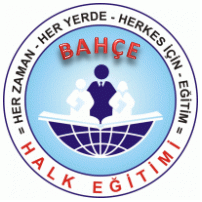  BAHÇE HALK EĞİTİMİ MERKEZİ MÜDÜRLÜĞÜNEMilli Eğitim Bakanlığı Hayat Boyu Öğrenme Kurumları Yönetmeliği doğrultusunda; Müdürlüğünüzce 2021-2022 eğitim-öğretim yılında açılacak kurslarda aşağıda belirttiğim alan/branşda, Ücretli Usta Öğretici olarak görev almak istiyorum. Ekte sunduğum belge ve bilgilerin incelenerek Ücretli Usta Öğreticilik başvurumun değerlendirmeye alınması hususu için;                                                                                                                                                                        İmzaGereğini arz ederim.	........../	/ 2021ÜCRETLİ USTA ÖĞRETİCİ BAŞVURU DEĞERLENDİRMEAÇIKLAMALARAlanında hizmet iş deneyimi"eğitici sigorta günü/360"olarak hesaplanacaktır.Alanında hizmet iş deneyimi hesabında, kamu kurum ve kuruluşları ile Milli Eğitim Bakanlığına bağlı resmi ve özel kurumlardaki eğitici olarak çalıştığı süreler dikkate alınacaktır.Puanların eşitliği hâlinde sırasıyla; alanında eğitim seviyesi en yüksek olana, eğitim alanında mesleki deneyimi fazla olana öncelik verilir, eşitliğin devam etmesi halinde eğitici kura ile belirlenir.Eğitim fakültesi mezunları Pedagojik Formasyondan ayrıca puan almayacaktır.Duyurunun internet sitesi ve panodan ilanı29 Temmuz 2021Başvuruların Alınması09- 31 Ağustos 2021Başvuruların Değerlendirilmesi ve Başvuru sonuçlarının ilan edilmesi (Taslak Liste)06 Eylül 2021Başvuru sonuçlarına itiraz, itirazlarındeğerlendirilmesi ve nihai puanların açıklanması07- 15 Eylül 2021Görevlendirilmenin yapılması01 Ekim 2021’den itibarenKURSDoktora84KURSTezli Yüksek Lisans66ALANINDATezli Yüksek Lisans66ALANINDAEğitim Fakültesi (Lisans)49EĞİTİMEğitim Fakültesi (Lisans)49EĞİTİMLisans44(84 Puan)Lisans44(84 Puan)Ön Lisans27Ustalık Belgesi/ Meslek Lisesi Diploması/ 4. Seviye Kurs Bitirme10Belgesi/ 4. Seviye mesleki Yeterlilik BelgesiEK PUANLAR(6 Puan)Pedagojik Formasyon3EK PUANLAR(6 Puan)Tezsiz Yüksek Lisans2EK PUANLAR(6 Puan)Usta Öğreticilik Belgesi1ALANI İLE İLGİLİ İŞ DENEYİMİ(10 Puan)Alanında Hizmet/ İş Deneyimi Her Yıl İçin1TCADI SOYADITELEFON NOMEZUN OLDUĞU BÖLÜMKURS AÇMAK İSTEDİĞİ ALANÇALIŞMAK İSTEDİĞİNİZ ADRESKURS ALANINDA EĞİTİM(84 Puan)(Bu bölümde sadece biri değerlendirilicektir.)Doktora84işaretleyiniz.KURS ALANINDA EĞİTİM(84 Puan)(Bu bölümde sadece biri değerlendirilicektir.)Tezli Yüksek Lisans66işaretleyiniz.KURS ALANINDA EĞİTİM(84 Puan)(Bu bölümde sadece biri değerlendirilicektir.)Eğitim Fakültesi (Lisans)49işaretleyiniz.KURS ALANINDA EĞİTİM(84 Puan)(Bu bölümde sadece biri değerlendirilicektir.)Lisans44işaretleyiniz.KURS ALANINDA EĞİTİM(84 Puan)(Bu bölümde sadece biri değerlendirilicektir.)Ön Lisans27işaretleyiniz.KURS ALANINDA EĞİTİM(84 Puan)(Bu bölümde sadece biri değerlendirilicektir.)Ustalık Belgesi/Meslek Lisesi Diploması/4. Seviye Kurs Bitirme Belgesi/4.Seviye Mesleki Yeterlilik Belgesi10işaretleyiniz.işaretleyiniz.EK(6 Puan)Pedagojik Formasyon3işaretleyiniz.EK(6 Puan)Tezsiz Yüksek Lisans2işaretleyiniz.EK(6 Puan)Usta Öğreticilik Belgesi1işaretleyiniz.ALANI İLE İLGİLİ İŞ DENEYİMİ(10 Puan)Alanında hizmet/ iş deneyimi yıl için	1ALANI İLE İLGİLİ İŞ DENEYİMİ(10 Puan)2)SGK İl Müdürlüğünden alınmış İŞ YERİ UNVAN LİSTESİ